I-DAYANAK: 1-26/11/1992 tarihli ve 21417 sayılı Resmi Gazete’de yayımlanan “Öğretmenler Günü Kutlama Yönetmeliği”2-Öğretmen Yetiştirme ve Geliştirme Genel Müdürlüğünün 30408313-10.06-E.8095712 sayılı 29.07.2016 tarihli 2016/15  Genelgesi3-Koyulhisar ilçesi Öğretmenler Günü Kutlama Kurulu KararlarıII-GENEL ESASLAR:1)Kutlama Programlarının kamu-özel kurum ve kuruluşlar ile halka açık ve halkın geniş katılımının sağlanması 2) Bütün öğretmenlerin Atatürk inkılâp ve ilkeleri ile Atatürk'ün eğitim ve öğretime ilişkin düşünce ve idealleri doğrultusunda birlik ve beraberliklerini sürekli kılmak,3) Öğretmenler arasındaki sevgi ve saygı bağlarını kuvvetlendirmek ve meslekî dayanışmayı canlı tutmak,4) Mesleğe yeni giren aday öğretmenlerin yemin etmelerini sağlamak, mesleklerinin yüceliğinin şuurunu vermek,5) Mesleğe ömür vererek emekli olmuş öğretmenlerin hizmetlerini şükranla anmak,6) Öğretmen ve öğretmenlik mesleğinin kamuoyuna daha iyi tanıtılmasını sağlamak ve bu konu hakkında kamuoyunu bilinçli ve duyarlı hale getirmek,7) Öğretmenlik mesleğinin toplumumuzdaki değerini korumak, yüceltmek ve saygınlığını artırmak,8) Öğretmen, öğrenci ve veli bütünlüğünü canlı tutmak,9) Öğretmenlik mesleğinde çevresinde tanınan, sevilen ve üstün başarısı bilinenlerin bu niteliklerini diğer meslektaşlarına örnek olacak şekilde tanıtmaktır.III-AÇIKLAMALAR2016 yılı 24 Kasım Öğretmenler Günü Kutlama Programı; Çelenk Sunma ve akşam programı olarak iki ayrı bölümden oluşacaktır.2016-2017 Eğitim-Öğretim yılı 24 Kasım Öğretmenler Günü Kutlama Programı aşağıda belirlenen program çerçevesinde gerçekleştirilecektir.Kutlama öncesi yapılacak çalışmalarÇelenk Sunma TöreniKutlama ProgramıHafta İçinde Yapılacak EtkinliklerKUTLAMA ÖNCESİ YAPILACAK ÇALIŞMALAR1-İlçemizde ikamet eden emekli öğretmenlerin belirlenip okul ve kurum müdürlüklerince evlerinde haberli olarak ziyaret edilmesi ve programımıza davet edilmesi2-Öğretmenler günü anısına halkımızın da katılacağı sportif yarışmalar organize edilmesi.Bedri AKGÜL              (Atatürk İlkokulu/Ortaokulu Müdürlüğü)Ahmet EPSİLELİ          (Atatürk İlkokulu/Ortaokulu Müdürlüğü)Selahattin YILDIZ        (Münire Mustafa AYDOĞDU Yatılı Bölge İlkokulu/Ortaokulu Müdürlüğü)Teyfik ÖZCAN   	 (Münire Mustafa AYDOĞDU Yatılı Bölge İlkokulu/Ortaokulu Müdürlüğü)Yıldıray YILDIRIM      (Koyulhisar Halk Eğitim Merkezi Müdürlüğü)Turhan KAYA                 (Koyulhisar Halk Eğitim Merkezi Müdürlüğü)Mehmet Ali DÜNDAR  (Koyulhisar Halk Eğitim Merkezi Müdürlüğü)Şakir KUMRU              (Koyulhisar Anadolu İmam Hatip Lisesi Müdürlüğü)İrfan KUMRU               (Koyulhisar Anadolu İmam Hatip Lisesi Müdürlüğü)Mehmet KELTEK         (Cumhuriyet İlkokulu/Ortaokulu Müdürlüğü)Turhan ASLAN              (Cumhuriyet İlkokulu/Ortaokulu Müdürlüğü)Abdullah ERDEM         (Mehmet Kavala Çok Programlı Anadolu Lisesi Müdürlüğü)Yusuf EROĞLU              (Mehmet Kavala Çok Programlı Anadolu Lisesi Müdürlüğü)Nadir KUŞKUŞ               (Yukarıkale İlkokulu/Ortaokulu Müdürlüğü)Yahya EPSİLELİ           (Yukarıkale İlkokulu/Ortaoluku Müdürlüğü)Yönetici ve öğretmenleri tarafından evlerinde ziyaret edilip, davetiye verilecektir.3-Öğretmenler günü anısına çeşitli yarışmalar düzenlenmesi.ÇELENK SUNMA TÖRENİYer     	: Hükümet MeydanıTarih   	: 24 Kasım 2016Saat   	: 15.0024 Kasım 2016 Perşembe günü saat 15.00’da İlçe Milli Eğitim Müdürlüğü Çelengi, İlçe Milli Eğitim Müdürü Sayın Battal AKMAN tarafından Hükümet Konağı Atatürk Anıtı Önüne konulacaktır. Başöğretmen Gazi Mustafa KemalATATÜRK, ebediyete intikal etmiş öğretmenler ve  tüm şehitlerimiz için saygı duruşunda bulunularak akabinde İstiklal Marşı ile Şanlı Bayrağımız göndere çekilecektir.24 Kasım Öğretmenler Günü Çelenk Sunma Töreni ve Anma Töreni programlarının icrası Halk Eğitimi Merkezi Müdürlüğü sorumluluğunda ve koordinatörlüğünde gerçekleştirilecektir.Çelenk Sunma Törenine katılacak idareci, öğretmen ve öğrenciler en geç 14.45’te Hükümet Konağı Atatürk Anıtı önünde hazır olacaktır.Çelenk Sunma Töreni programını yürütmek ve sunuculuk görevini Cumhuriyet Ortaokulu Türkçe Öğretmeni İsmail TÖNGÜŞ yapacaktır.Çelenk Sunma Töreni İstiklal Marşı okunmasından Cumhuriyet Ortaokulu Müzik Öğretmeni Oğuzhan ÖZTÜRK sorumlu olacaktır.Çelenk sunma töreninde, tören yöneticiliği Münire Mustafa Aydoğdu YBOO Beden Eğitimi Öğretmeni Yahya ŞAHİN tarafından yapılacaktır.Çelenk Sunma Tören Programına ilk, orta ve lise dereceli okullar bayrak, flamaları ve idarecileri ve o gün pansiyon nöbeti olmayan tüm öğretmenler ve Mehmet Kavala Çok Programlı Anadolu Lisesi, İmam-Hatip Lisesinden 10’ar öğrenci katılacaktır.İlçe Milli Eğitim Müdürlüğü çelengini Hükümet Konağı Atatürk Anıtına sunmak üzere  Özlem ÇAKIR ve Yusuf KORKAN  görevlendirilecektir.İstiklal Marşı ile Bayrağımızın göndere çekilmesi için Mehmet Kavala Çok Programlı Anadolu Lisesi’nden  9 öğrenci görevlendirilecektir. Çelenk sunma programının teknik sorumlusu Cumhuriyet Ortaokulu Bilişim Teknolojileri Öğretmeni Serhat GENÇ’tir.Çelenk Sunma Töreninde sunulacak çelengin yeri Halk Eğitim Merkezi Müdür Yardımcısı Zekeriya DEMİR tarafından kontrol edilecektir.12)Törene katılanlar, 657 Sayılı Devlet Memurları Kılık-Kıyafet Yönetmeliğine uygun, temiz giyimli, tıraşlı ve tercihen koyu renk takım elbise ile tören alanında hazır bulunacaklardır.KUTLAMA PROGRAMIKutlama programı 24 Kasım 2016 perşembe günü saat 18:00’de Koyulhisar Belediye Kültür Merkezi’nde gerçekleştirilecektir.24 Kasım Öğretmenler Günü Kutlama Programı metin hazırlama ve sunuculuk görevini Mehmet Kavala Çok Programlı Anadolu Lisesi Edebiyat Öğretmeni Özkan YILMAZ yapacaktır.İstiklal Marşı, Münire Mustafa Aydoğdu Yatılı Bölge Ortaokulu Müzik Öğretmeni Hüseyin Cem DALAK sorumluluğunda okunacaktır.Günün anlam ve önemine dair konuşma, İlçe Milli Eğitim Müdürü Battal AKMAN tarafından yapılacaktır.24 Kasım Öğretmenler Günü'nde öğretmenlik mesleğine yeni girmiş olanlar (aday öğretmenler), Erkan ERDEM yönetiminde öğretmenlik yemini edecekler."TÜRKİYE CUMHURİYETİ ANAYASASINA, ATATÜRKİNKILÂP VE İLKELERİNE, ANAYASADA İFADESİNİ BULAN TÜRK MİLLİYETÇİLİĞİNE SADAKATLE BAĞLI KALACAĞIMA; TÜRKİYE CUMHURİYETİ KANUNLARINI TARAFSIZ VE EŞİTLİK İLKELERİNE BAĞLI KALARAK UYGULAYACAĞIMA; TÜRK MİLLETİNİN MİLLÎ, AHLAKİ, İNSANÎ, MANEVÎ VE KÜLTÜREL DEĞERLERİNİ BENİMSEYİP KORUYUP BUNLARI GELİŞTİRMEK İÇİN ÇALIŞACAĞIMA; İNSAN HAKLARINA VE ANAYASANIN TEMEL İLKELERİNE DAYANAN MİLLÎ, DEMOKRATİK, LÂİK BİR HUKUK DEVLETİ OLAN TÜRKİYE CUMHURİYETİNE KARŞI GÖREV VE SORUMLULUKLARIMI BİLEREK, BUNLARI DAVRANIŞ HALİNDE GÖSTERECEĞİME NAMUSUM VE ŞEREFİM ÜZERİNE YEMİN EDERİM".Emekli Öğretmenler Adına Konuşma, 24 Kasım Öğretmenler Günü Kutlama Programına tüm öğretmenlerimiz davetlidir.8)   Koyulhisar Belediye Kültür Merkezi’nde yapılacak gece programının teknik sorumlusu ve saha sorumlusu Halk Eğitim Merkezi Müdürü Erkan ERDEM’dir.24 Kasım Öğretmenler Günü Kutlama Programı aşağıdaki program çerçevesinde gerçekleşecektir.Saat 18.00’de Törenin Başlaması İstiklal MarşıGünün Anlam ve Önemine Dair KonuşmaEmekli Öğretmenler Adına KonuşmaMesleğe Yeni Başlayan Aday Öğretmenlerin Yemin TöreniŞiirlerÖğretmenler Günü ile ilgili “kompozisyon”  ve ‘’ şiir’’ alanında düzenlenen yarışmada 1. Gelen eserlerin okunmasıÖdül TöreniYemek ikramıÖğretmenlerin müzik gösterisiKapanışHAFTA İÇİ YAPILACAK ETKİNLİKLER24 Kasım 2016 Perşembe günü bütün okullar Bayrak, afiş, Atatürk’ün eğitim ve öğretmenlik mesleği ile ilgili sözlerinden hazırlanan dövizlerle donatılacaktır.İlçemiz Emekli Öğretmenleri 24 Kasım Öğretmenler Günü öncesinde belli bir program çerçevesinde Halk Eğitim Merkezi Müdürlüğünün koordinesinde ziyaret edilecek; İlçemiz Kutlama Programına emekli öğretmenlerimiz davet edilecektir.İlçemizde vefat etmiş öğretmenlerimizin kabirleri ve aileleri Halk Eğitimi Merkezi Müdürlüğünün koordinesinde ziyaret edilip kutlama programına davet edilecektir. Okullar kendi bünyelerinde “Öğretmene Vefa” konulu resim, şiir, kompozisyon yarışmaları düzenleyecektir. Seçilen eserler okul panolarında sergilenecektir.24 Kasım Öğretmenler Günü ile ilgili pano ve duvar gazeteleri hazırlanacaktır.GÖREV VE SORUMLULUKLARİLÇE MİLLİ EĞİTİM MÜDÜRLÜĞÜNE BAĞLI OKUL/KURUM SORUMLULUKLARI24 Kasım 2016 perşembe günü saat 15.00'da yapılacak olan Çelenk Sunma Töreninden  Halk Eğitimi Merkezi Müdürlüğü sorumludur.Emekli öğretmenlerimiz ve vefat etmiş öğretmenlerimizin ailelerini ziyaret etme ve kutlama programına davet etmekten Halk Eğitimi Merkezi Müdürlüğü sorumludur.Çelenk Sunma ve Kutlama Programındagörev verilen öğretmen ve öğrencilere görevlerini tebliğ etme ve yerine getirme hususundan Okul/Kurum Müdürlükleri sorumludur.24 Kasım Öğretmenler Günü davetiye hazırlanmasından Halk Eğitim Müdürlüğü sorumludur.Kutlama Programı için Salonun hazırlanmasından Halk Eğitim Müdürlüğü sorumludur.Okul Müdürlükleri Kutlama Programında öğretmenlerin okuyacağı Konuşma,şiir, müzik vb. eserlerini komisyonlarınca kontrol ederek metinleri İlçe Milli Eğitim Müdürlüğüne gönderecektir.Kutlama programında yer alacak konuşma metinleri, öğretmenler tarafından okunacak şiirler (okul eser inceleme komisyonu tarafından incelenerek onaylanmış olarak) ve sunucuların sunum metinleri 21 Kasım 2016 Pazartesi günü İlçe Milli Eğitim Müdürlüğünde olacak şekilde gönderilecektir. Programın içeriğini zenginleştirmek ve görsel bir program olmasını sağlamak için Okul/Kurum Müdürlükleri öğretmenlerin talep ve önerilerini en geç 18.11.2016 Cuma gününe kadar İlçe Milli Eğitim Müdürlüğüne bildirecektir.BELEDİYE BAŞKANLIĞINCA;Çelenk Sunma Töreni ve Kutlama Programındaki ses düzeninin Belediye Başkanlığınca sağlanması. 24 Kasım Öğretmenler Günü Kutlama Programı halka duyurulması. Kutlama akşam programı için Belediye Kültür Merkezi’nin hazırlanması. Öğretmenlere yemek ikram edilmesi.EMNİYET MÜDÜRLÜĞÜNCE;Çelenk Sunma Töreni esnasında Anıtın çevresinde, okulların anıta geliş-gidiş güzergâhında ve kutlama Programında gerekli tedbirlerin sağlanması.İLÇE TOPLUM SAĞLIĞI MERKEZİ BAŞKANLIĞINCA:Çelenk Sunma Töreni ve kutlama Programında gerekli tedbirlerin sağlanması.ÇEDAŞ İŞLETME ŞEFLİĞİNCE:Çelenk Sunma Töreni ve kutlama Programında; elektrik, ses düzeni arızası ve kesintilerine karşı gerekli tedbirlerin alınması; kesinti ve arızaların giderilmesi.Not:Bu Program kamu kurum ve kuruluşlarına emir, halkımıza davetiye niteliğindedir.KUTLAMA KOMİTESİT.C.KOYULHİSAR KAYMAKAMLIĞI İLÇE MİLLİ EĞİTİM MÜDÜRLÜĞÜ24 KASIM ÖĞRETMENLER GÜNÜ KUTLAMA PROGRAMI (2016) 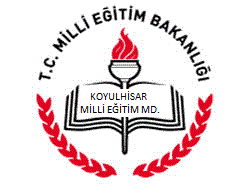 Mustafa GÜNGÖRBattal AKMANİrfan TATLICIKoyulhisar Kaymakamıİlçe Milli Eğitim MüdürüMilli Eğitim Şube MüdürüErkan ERDEMİbrahim UZUNDALÖzel KAYALIHüseyin ÜZÜMCÜHalk Eğitim Merkezi MüdürüM.K. Çok Programlı Anadolu Lis. MüdürüCumhuriyet İlk/Ortaokulu MüdürüM. M. Aydoğdu Yatılı Bölge Ortokl. Müdürü